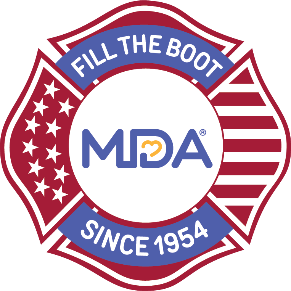 [City] Fill the Boot Media Kickoff Agenda[Insert Date]

Note: Aim to keep the entire event right around 30 minutes. At the end of the press conference, the Local President or Fill the Boot Coordinator, as well as local MDA representatives and individuals/families served by MDA, should be available for media interviews.TimeSpeakerAgenda Items3 minutesPresident [Name] of [City] Fire Fighters Local [Number] AND/OR [City] Department Fire Chief [Name]Opening Remarks2 - 3 minutesWhoever did not make the opening remarks should do this, the President or the ChiefPurpose of today’s event2 minutesFill the Boot Coordinator [Name]History of Fill the Boot: [City & Local #] 2 minutesFill the Boot Coordinator or Local President & goal for this yearAnnouncement of 2023 Dates2 minutesMayor [Name] of [City] or City Council member [Name] or both if they would both like to speakRead the Proclamation & introduce local individual of family served by MDA2-3 minutes[Name of local individual or family served by MDA]Comments & thank-you message2-3 minutesLocal PresidentClosing Comments Close [Name of local individual or family served by MDA] passes the boot for first donations.Pass the Boot Photo Opportunity should include the Mayor and City Officials, the Fire Chief, the Local President, the Fill the Boot Coordinator, local individuals/families served by MDA in front of podium or apparatus (E.G., truck) with Fill the Boot banner.Photo Opportunity should include the Mayor and City Officials, the Fire Chief, the Local President, the Fill the Boot Coordinator, local individuals/families served by MDA in front of podium or apparatus (E.G., truck) with Fill the Boot banner.Photo Opportunity should include the Mayor and City Officials, the Fire Chief, the Local President, the Fill the Boot Coordinator, local individuals/families served by MDA in front of podium or apparatus (E.G., truck) with Fill the Boot banner.